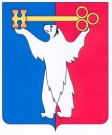 АДМИНИСТРАЦИЯ ГОРОДА НОРИЛЬСКАКРАСНОЯРСКОГО КРАЯПОСТАНОВЛЕНИЕ02.10.2023                                            г. Норильск                                                № 472О внесении изменений в постановление Администрации города Норильска от 22.03.2023 № 104 В целях урегулирования порядка установления и применения предельных индексов изменения размера платы за содержание жилого помещения для собственников помещений в многоквартирном доме, не принявших на общем собрании решения об установлении размера платы за содержание жилого помещения, на территории муниципального образования город Норильск, руководствуясь частью 4 статьи 158 Жилищного кодекса Российской Федерации, Методическими рекомендациями по установлению размера платы за содержание жилого помещения для собственников жилых помещений, которые не приняли решение о выборе способа управления многоквартирным домом, решение об установлении размера платы за содержание жилого помещения, а также по установлению порядка определения предельных индексов изменения размера такой платы, утвержденными приказом Минстроя России от 06.04.2018 № 213/пр,ПОСТАНОВЛЯЮ:Внести в постановление Администрации города Норильска «Об утверждении предельных индексов изменения размера платы за содержание жилого помещения для собственников помещений в многоквартирном доме, не принявших на общем собрании решения об установлении размера платы за содержание жилого помещения, на территории муниципального образования город Норильск», утвержденное постановлением Администрации города Норильска от 22.03.2023       № 104 (далее – Постановление), следующие изменения:1.1. Дополнить Постановление новым пунктом 2 следующего содержания:«2. Предельные индексы изменения размера платы за содержание жилого помещения для собственников жилых помещений, которые не приняли решение о выборе способа управления многоквартирным домом, решение об установлении размера платы за содержание жилого помещения, до 2023 года определить равными индексу потребительских цен на соответствующий год, установленному действующим Прогнозом социально-экономического развития Российской Федерации.».1.2. Пункты 2 – 3 Постановления считать пунктами 3 - 4 Постановления соответственно. 2. Опубликовать настоящее постановление в газете «Заполярная правда» и разместить на официальном сайте муниципального образования город Норильск.3. Настоящее Постановление вступает в силу с даты его подписания.Глава города Норильска                                                                             Д.В. Карасев